ESCOLA _________________________________DATA:_____/_____/_____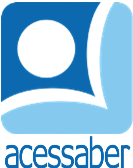 PROF:_______________________________________TURMA:___________NOME:________________________________________________________SITUAÇÕES PROBLEMA DE SOMA E SUBTRAÇÃOFelipe tinha 89 peixinhos, mas este ano, 32 deles morreram! Quantos peixinhos sobraram? R: Jaqueline tem 28 folhas marrons, 27 folhas amarelas, 14 folhas brancas e uma caixa com 36 lápis de cor. Quantos papéis ela tem no total? R: Michel tinha 356 folhas e algumas delas voaram. Sabendo que agora ela tem 112 folhas, quantas de suas folhas voaram?R: Marcelo tem 210 adesivos. Sabendo que ele tem 58 a mais que Carlos, quantos adesivos Carlos tem? R: Giovane tem 23 camisas, 6 são azuis, 3 são vermelhas e os restantes são verdes. Quantas camisas verdes ele tem? R: Elton tem 31 presentes. Aline tem 22 a mais que Elton. José tem 1 a mais que Aline. Quantos presentes José tem?R: 